Contact person for editorial offices:
Dirk Rott, Head of Marketing	31.07.2018/ DRO
Press release WA1804:  New draw wire systems in product portfolio
Images/text are approved for publication in the trade press (print and online). Please send us a specimen copy after publication. Thank you for your efforts in advance.________________________________________________________________________
New draw wire systems in product portfolioDraw wire systems of Wachendorff Automation GmbH & Co. KG are robust and extremely compact. The compact dimensions allow the use in very narrow areas, which is often decisive.The SZG series systems precisely measure the position or change in position of objects.The quality-determining components of the Wachendorff draw wire systems are a precision measuring draw wire and an encoder adapted to the specific measuring task, which converts the change in position into a signal. The mechanics are optimally adapted to the incremental encoders of the WDGI58B series or absolute WDGA58B encoders from Wachendorff. The encoder is already mounted on delivery. The draw wire systems are quick and easy to install and, due to their reliability, are used in all areas of industry; very often in mobile hydraulics.Product details (data sheets):
www.wachendorff-automation.com/draw-wire_system.htmlPhotographic (Wachendorff Automation): WA1804_Wachendorff_Draw_wire_systems_SZG_31072018_EN.jpg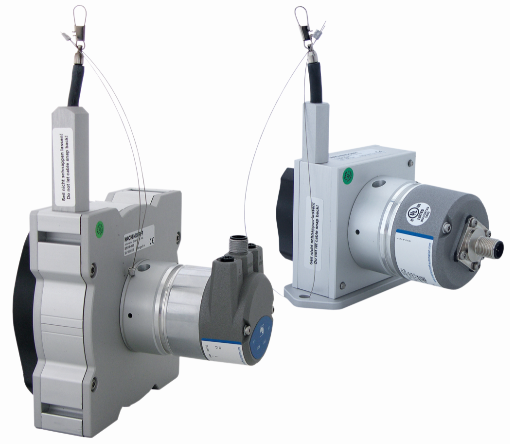 